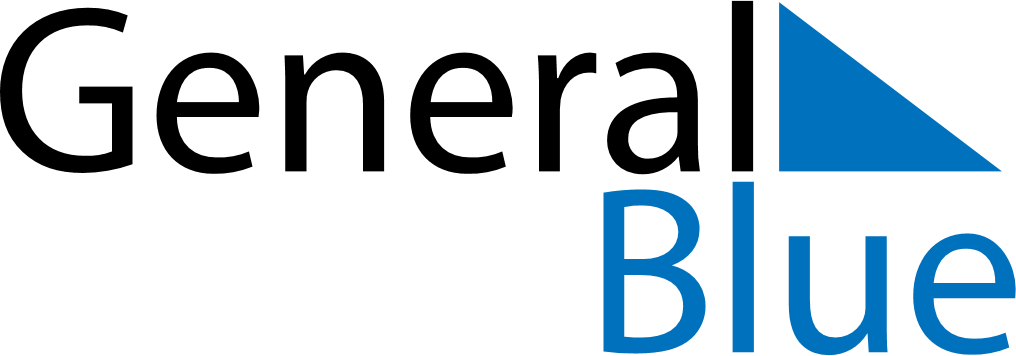 Weekly CalendarFebruary 28, 2021 - March 6, 2021Weekly CalendarFebruary 28, 2021 - March 6, 2021Weekly CalendarFebruary 28, 2021 - March 6, 2021Weekly CalendarFebruary 28, 2021 - March 6, 2021Weekly CalendarFebruary 28, 2021 - March 6, 2021Weekly CalendarFebruary 28, 2021 - March 6, 2021SUNDAYFeb 28MONDAYMar 01MONDAYMar 01TUESDAYMar 02WEDNESDAYMar 03THURSDAYMar 04FRIDAYMar 05SATURDAYMar 06